ขั้นตอนการ restore data คือการนำเอาข้อมูล hosxp ที่สำรองไว้เข้ามาใส่ในโปรแกรมให้เป็นเสมือน เครื่องแม่เข้าโปรแกรม 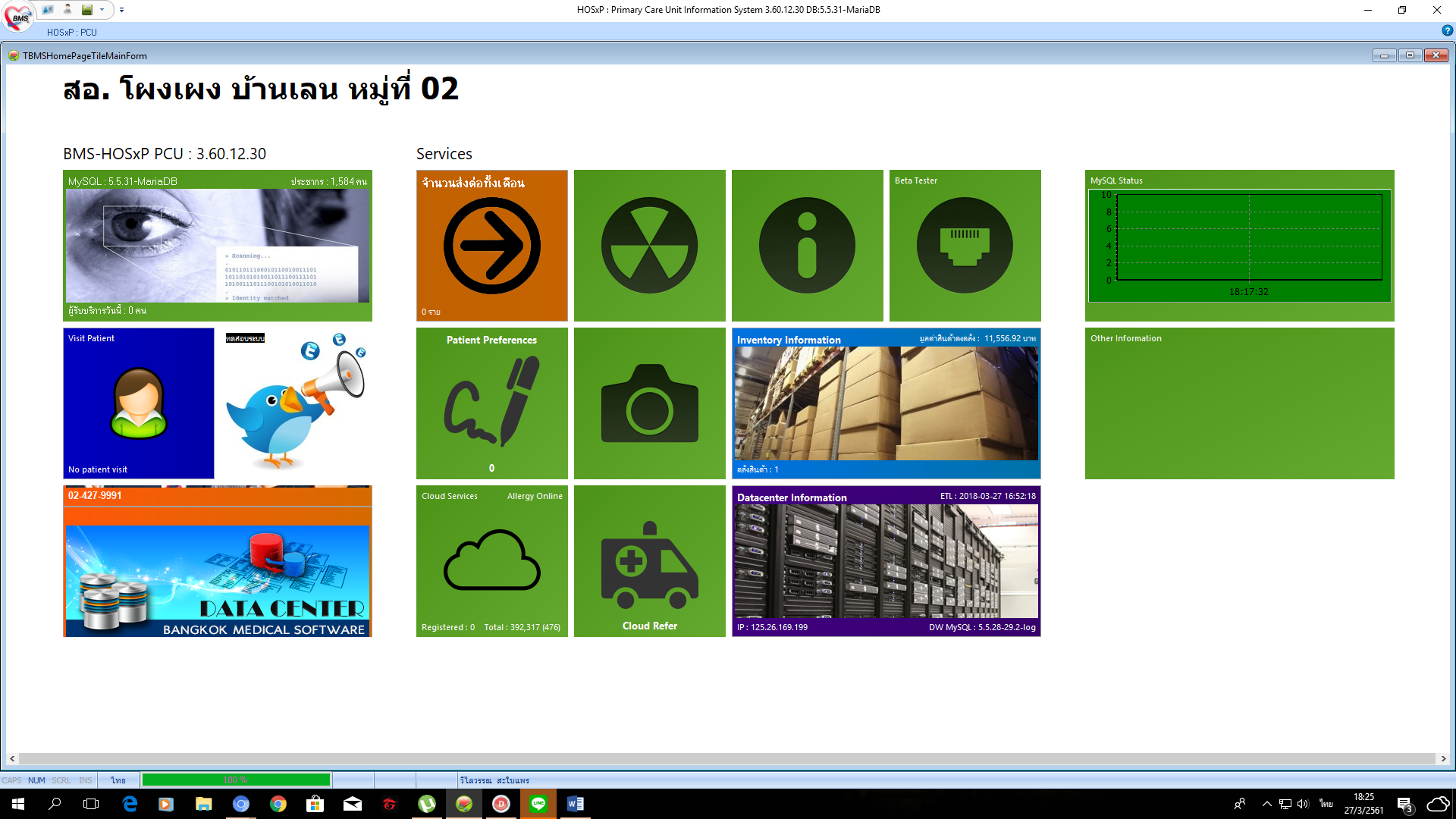 เลือกไปที่ Tool           maintenance                Restore Data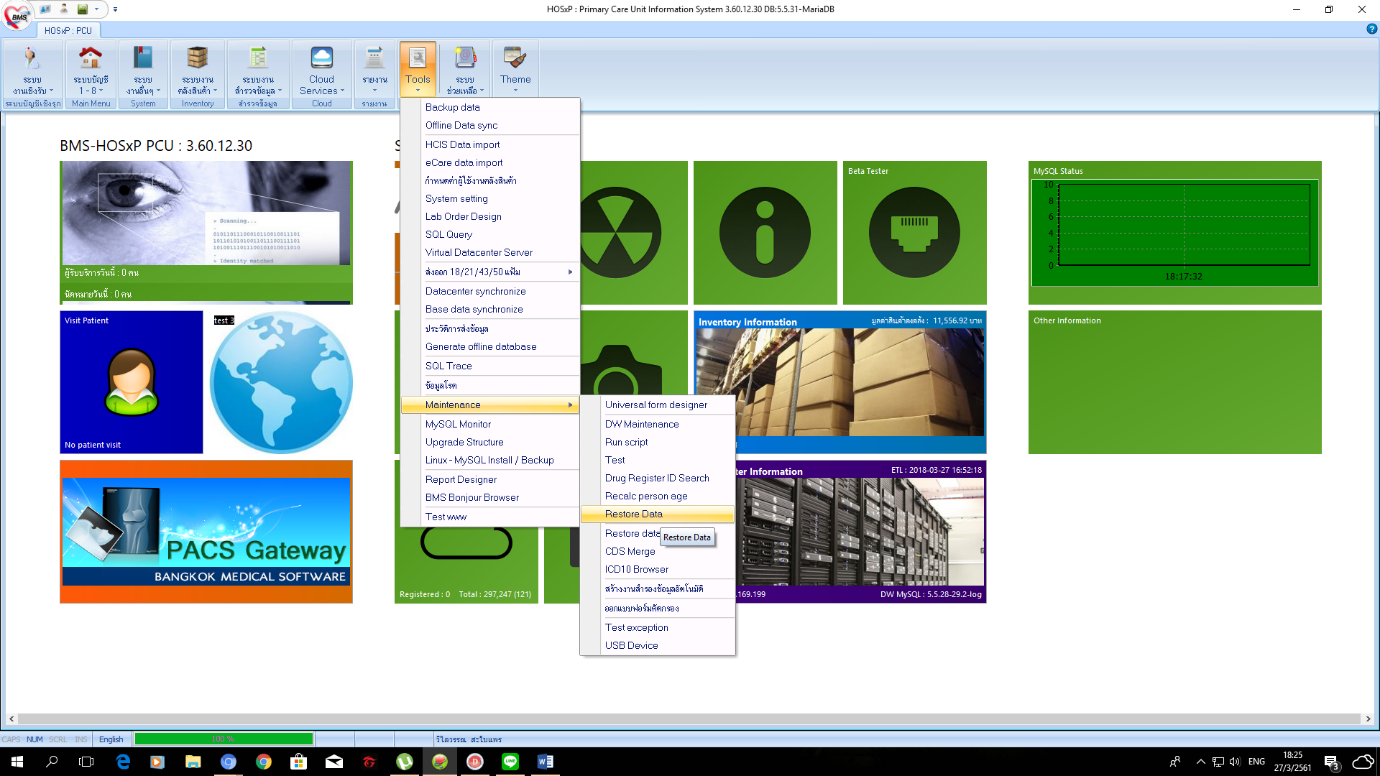 กดที่ โฟลเดอร์สีเหลือง เลือกไฟล์ back up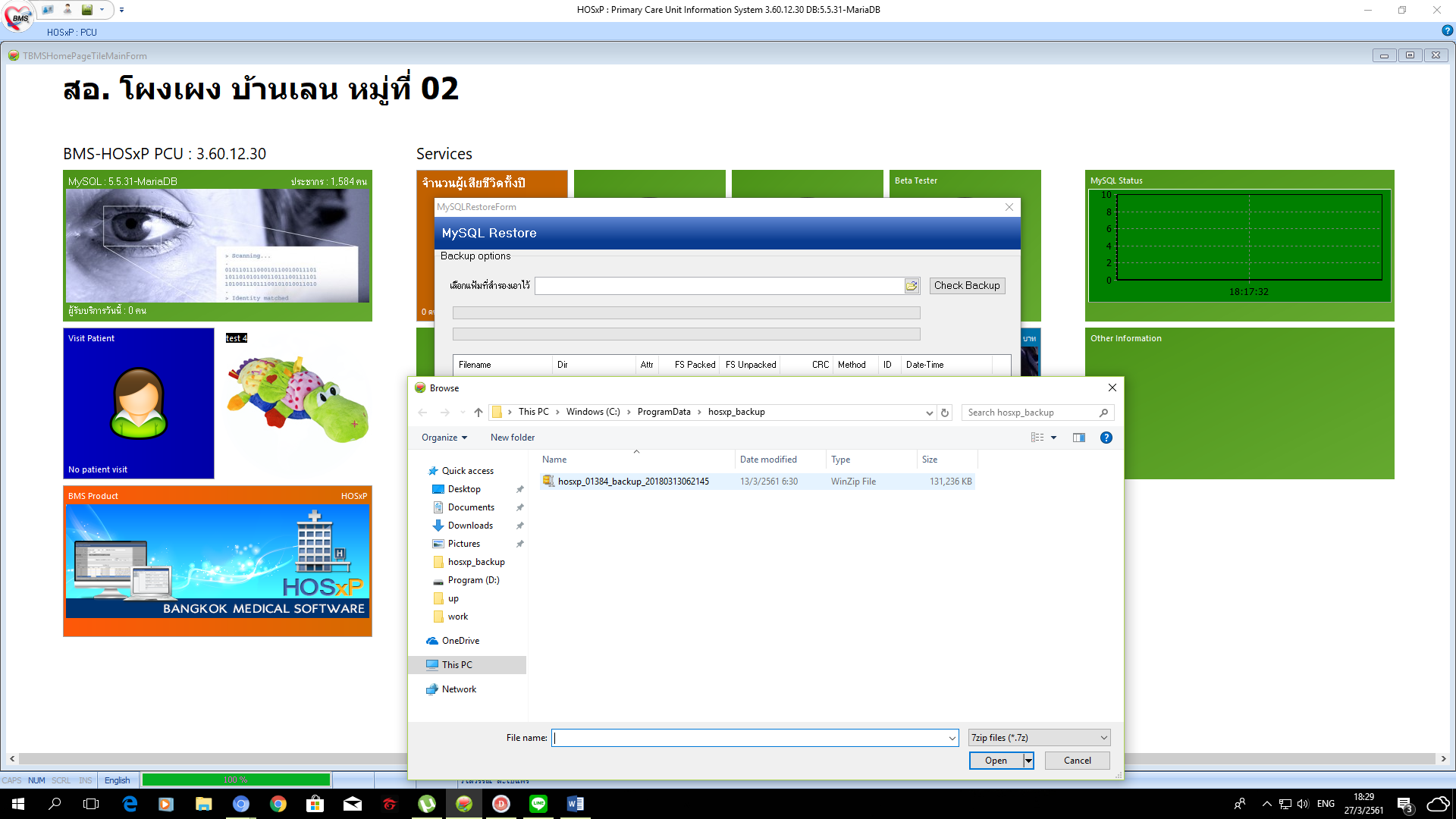 กด ckeck back up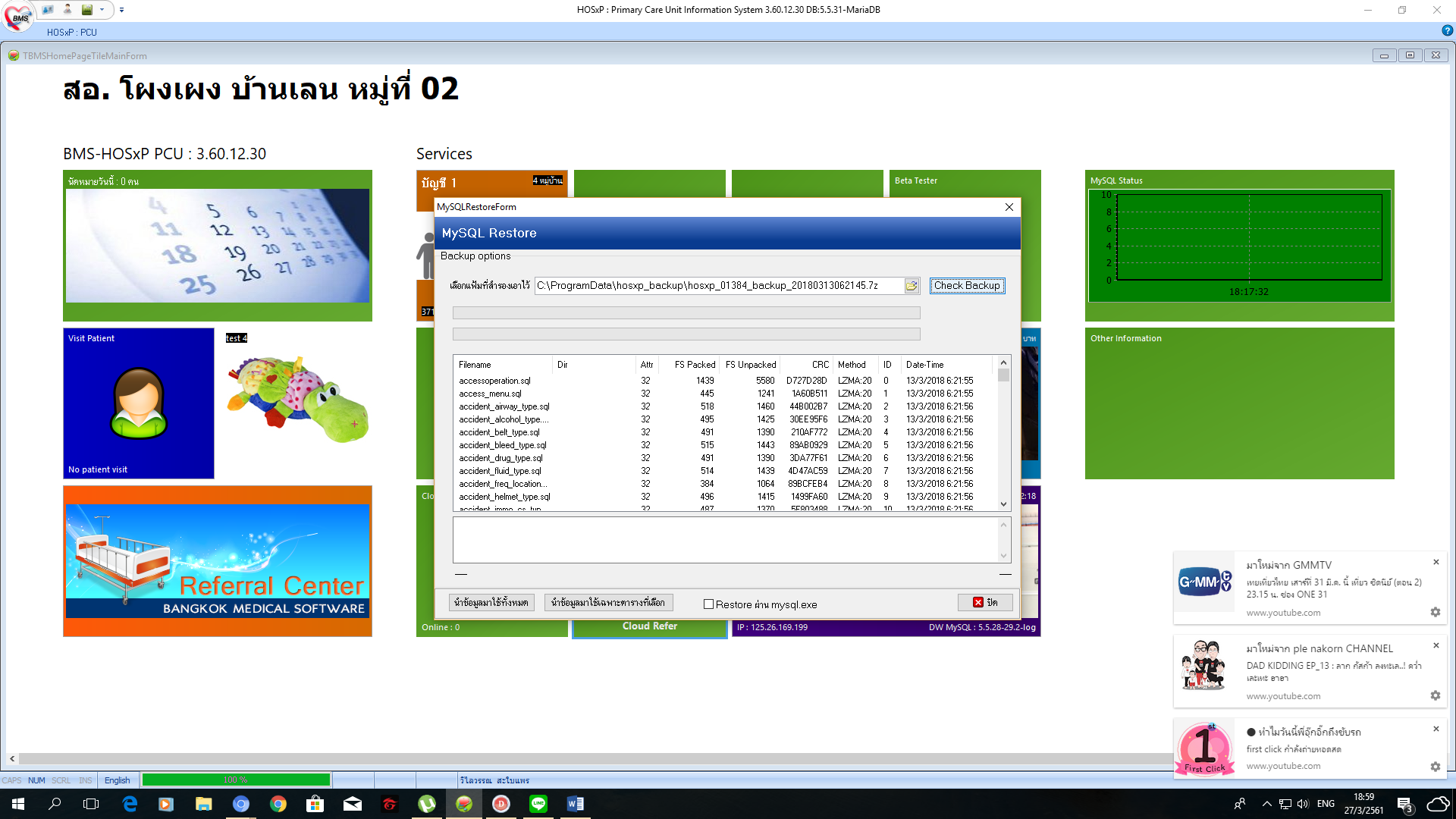 เลือกไฟล์ backup ประมาณคึ่งหนึ่งก่อน  กดเลือก ตรง Restore ผ่าน Mysql.exe คลิก ปุ่ม นำข้อมูลมาใช้เฉพาะตารางที่เลือก รอจนเสร็จ แล้วทำขั้นตอนที่ 5 ซ้ำในตารางที่เหลือ 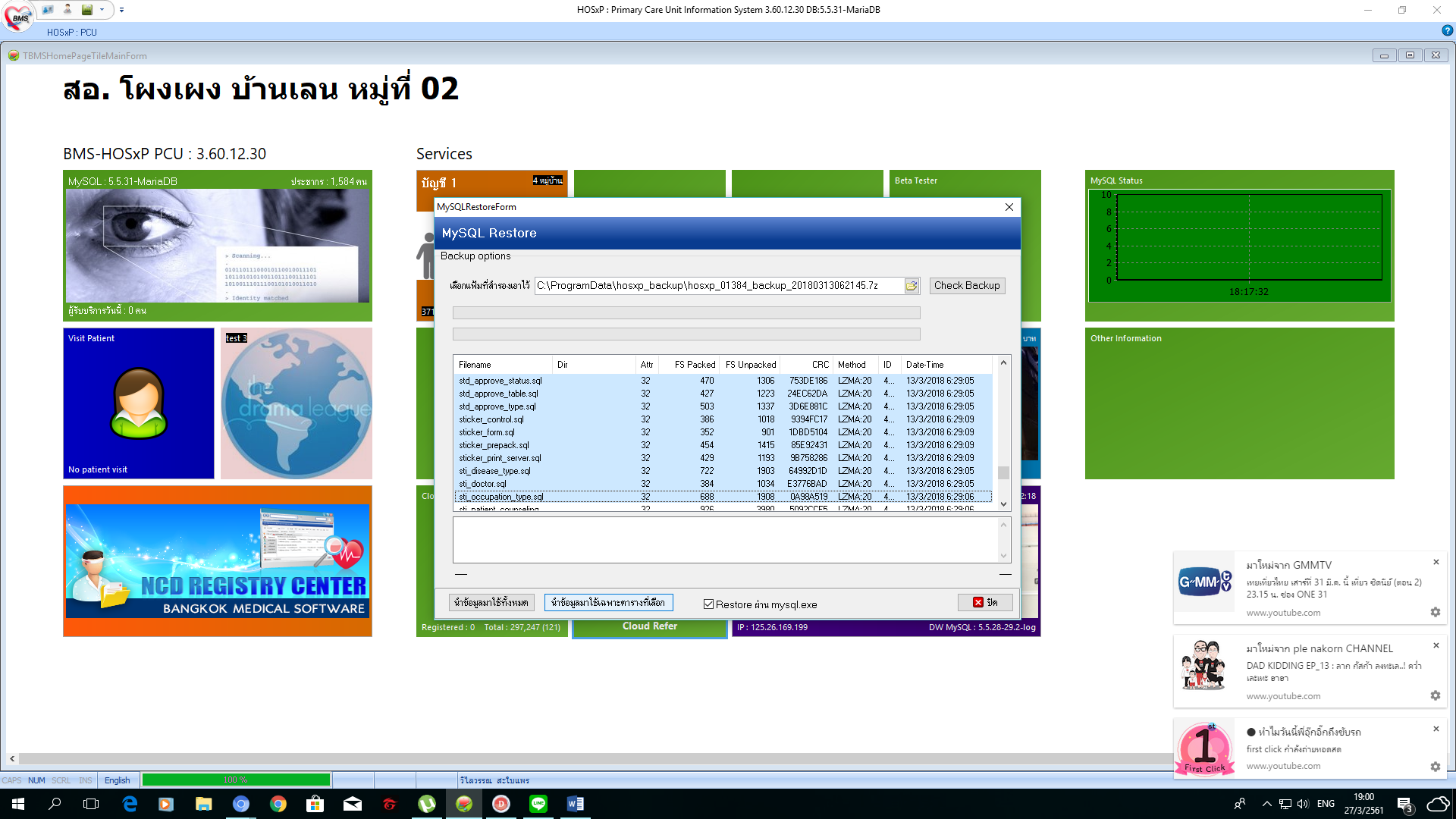 